沖縄県金融広報委員会あて 　FAX :098ー863ー9215講座開催報告書記入日:令和　　　年　　　月　　　日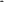 今回の講座への感想について※講座終了後、2週間以内にFAX、またはメールにてご報告ください。主　　催主催者：主催者：主催者：主催者：主　　催担当者：連絡先電話番号：連絡先電話番号：連絡先電話番号：開催日時令和　　　年　　 月　　 日（　　）　　　　　時　　　分　～　　　　時　　　分（　　　　　分）令和　　　年　　 月　　 日（　　）　　　　　時　　　分　～　　　　時　　　分（　　　　　分）令和　　　年　　 月　　 日（　　）　　　　　時　　　分　～　　　　時　　　分（　　　　　分）令和　　　年　　 月　　 日（　　）　　　　　時　　　分　～　　　　時　　　分（　　　　　分）開催場所テーマ対象者(年齢層)講師名 アドバイザー アドバイザー参加者数名以下の項目について、それぞれお答えください。そう思うややそう思うどちらともいえないあまりそう思わないそう思わない1、説明は分かりやすかったですか2、資料は分かりやすかったですか3、知りたい内容が説明されましたか4、今後に役立つ内容でしたか5、また利用したいですか率直なご意見・ご感想をお聞かせください。（よりよい講座作りの参考とさせていただきます）率直なご意見・ご感想をお聞かせください。（よりよい講座作りの参考とさせていただきます）率直なご意見・ご感想をお聞かせください。（よりよい講座作りの参考とさせていただきます）率直なご意見・ご感想をお聞かせください。（よりよい講座作りの参考とさせていただきます）率直なご意見・ご感想をお聞かせください。（よりよい講座作りの参考とさせていただきます）率直なご意見・ご感想をお聞かせください。（よりよい講座作りの参考とさせていただきます）